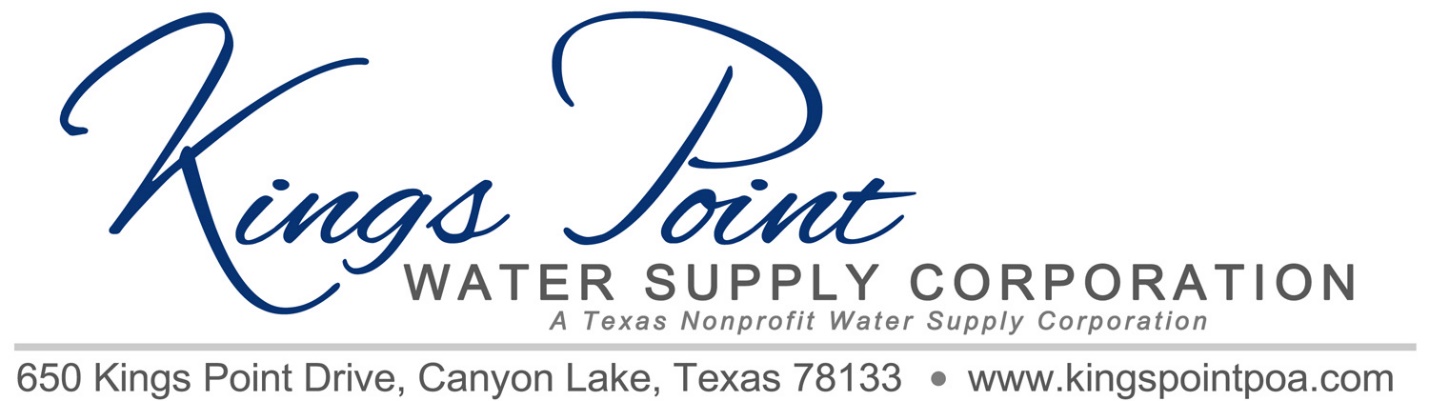 AgendaBoard of Directors MeetingMarch 11, 2019 - Noon - Kings Point PavilionCall to OrderDetermination of QuorumProof of NoticeAdoption of Standing RulesApproval of Previous MinutesTreasurer's ReportOld Business:Tariff WebsiteUpdate:  Last Meter Relocation and Installation Time TableNew Business:	Annual Meeting Vetting of Director ApplicantsResolutionAny Other New BusinessSchedule Next MeetingDiscussionAdjournment